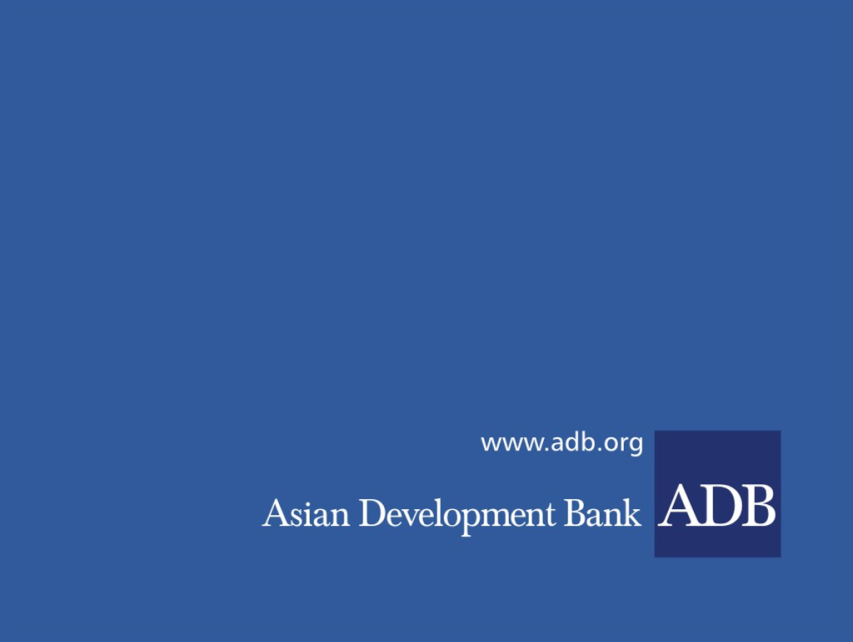 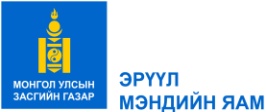 	 INVITATION FOR EXRESSION OF INTEREST   CONSULTING SERVICES, NATIONAL         (with duratIon of 24 MONTHS UPON CONTRACT SIGNING)Date: 24 October 2023 Loan No. and Title: 3843-MON: Improving Access to Health Services for Disadvantaged Groups Investment Program-Tranche 1 (49173-004)       BACKGROUND“Improving Access to Health Services for Disadvantaged Groups Investment Program” is the first multi-tranche financing program in the health sector of Mongolia that aims to reinforce past and ongoing sector reforms by expanding and improving access to quality primary and secondary health services in marginalized areas of Ulaanbaatar ger (traditional tent) areas, Khovd and Uvs aimags (provinces) and selected soums (aimag sub-districts).  It will also improve health financing systems and reduce out-of-pocket health expenditure nationwide. For more information about the project please refer to the website: httPE://www.adb.org/projects/49173-003/main#project-overview.  These assignments are relevant to the project component—improving health care financing for universal health coverage (UHC) —which aims to strengthen a strategic purchasing capacity at the national level. In 2020, the Parliament of Mongolia approved changes in the laws to transfer state funds for health services under the state’s responsibility to the Health Insurance General Office (HIGO), which now acts as a single purchaser of health services under the Ministry of Health’s (MOH) supervision. Strengthening the strategic purchasing capacity of the HIGO, thus, is an emerging challenge for the government of Mongolia.  PURPOSE OF THE ASSIGNMENT        The objective of these consulting services is to provide technical assistance to the MOH and HIGO in strengthening strategic purchasing capacity in line with existing law and policy framework. The following national individual experts will be hired to work under the direct supervision of the Project implementation unit:      CS29: Health system expert (CMS selection number 193255);CS30: Benefit package specialist (CMS selection number 193266);CS31: Quality monitoring specialist (CMS selection number 193271);CS32: Costing and payment mechanism (CMS selection number 193274);CS33: Health financing expert (CMS selection number 193276). Interested applicants should submit an application consisting of the following documents, prepared in English and Mongolian languages: Cover letter (maximum 1 page) explaining the reasons for applying for the positions, describing how the candidate’s qualification, skills and work experiences meet the selection criteria;Curriculum Vitae with ID photos (3x4) attached; 2 reference letters from a previous employer/supervisor or persons who know the candidate well;Copies of all diplomas and certificates;Other supporting documents (such as information on previously conducted similar works, proof of English language proficiency etc). Interested individuals must send Expressions of Interest (EOI) together with relevant documents by 02 November 2023 via ADB’s Consultant Management System (CMS) at http://cms.adb.org. or in person to the following address: The Ministry of Health of Mongolia, Project Implementation Unit. Sukhbaatar district, Olympic Street 2, Extension of the Government Building-8, Room No.302 Ulaanbaatar, Mongolia  Tel: +976-32936